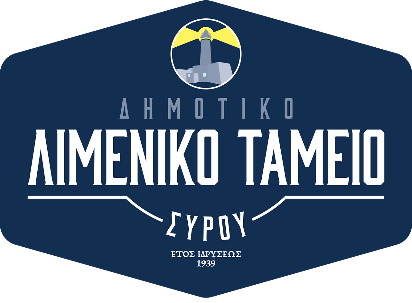 Συνημμένα:  
1) Φ/o άδειας λειτουργίας  2) 4 Τοπογραφικά διαγράμματα3) Υ.Δ. από μηχανικό όπου θα βεβαιώνεται ότι στον αιτούμενο προς παραχώρηση χώρο δεν υφίστανται παράνομες κατασκευές ή εάν υφίστανται βεβαίωση στατικής επάρκειας.ΑΙΤΗΣΗ ΓΙΑ ΧΟΡΗΓΗΣΗ ΑΔΕΙΑΣ ΧΡΗΣΕΩΣ ΧΩΡΟΥ ΧΕΡΣΑΙΑΣ ΖΩΝΗΣ ΛΙΜΕΝΑ ΔΙΚΑΙΟΔΟΣΙΑΣ Δ.Λ.Τ.Σ.ΑΙΤΗΣΗ ΓΙΑ ΧΟΡΗΓΗΣΗ ΑΔΕΙΑΣ ΧΡΗΣΕΩΣ ΧΩΡΟΥ ΧΕΡΣΑΙΑΣ ΖΩΝΗΣ ΛΙΜΕΝΑ ΔΙΚΑΙΟΔΟΣΙΑΣ Δ.Λ.Τ.Σ.ΑΙΤΗΣΗ ΓΙΑ ΧΟΡΗΓΗΣΗ ΑΔΕΙΑΣ ΧΡΗΣΕΩΣ ΧΩΡΟΥ ΧΕΡΣΑΙΑΣ ΖΩΝΗΣ ΛΙΜΕΝΑ ΔΙΚΑΙΟΔΟΣΙΑΣ Δ.Λ.Τ.Σ.ΑΙΤΗΣΗ ΓΙΑ ΧΟΡΗΓΗΣΗ ΑΔΕΙΑΣ ΧΡΗΣΕΩΣ ΧΩΡΟΥ ΧΕΡΣΑΙΑΣ ΖΩΝΗΣ ΛΙΜΕΝΑ ΔΙΚΑΙΟΔΟΣΙΑΣ Δ.Λ.Τ.Σ.ΑΙΤΗΣΗ ΓΙΑ ΧΟΡΗΓΗΣΗ ΑΔΕΙΑΣ ΧΡΗΣΕΩΣ ΧΩΡΟΥ ΧΕΡΣΑΙΑΣ ΖΩΝΗΣ ΛΙΜΕΝΑ ΔΙΚΑΙΟΔΟΣΙΑΣ Δ.Λ.Τ.Σ.ΑΙΤΗΣΗ ΓΙΑ ΧΟΡΗΓΗΣΗ ΑΔΕΙΑΣ ΧΡΗΣΕΩΣ ΧΩΡΟΥ ΧΕΡΣΑΙΑΣ ΖΩΝΗΣ ΛΙΜΕΝΑ ΔΙΚΑΙΟΔΟΣΙΑΣ Δ.Λ.Τ.Σ.ΑΙΤΗΣΗ ΓΙΑ ΧΟΡΗΓΗΣΗ ΑΔΕΙΑΣ ΧΡΗΣΕΩΣ ΧΩΡΟΥ ΧΕΡΣΑΙΑΣ ΖΩΝΗΣ ΛΙΜΕΝΑ ΔΙΚΑΙΟΔΟΣΙΑΣ Δ.Λ.Τ.Σ.ΑΙΤΗΣΗ ΓΙΑ ΧΟΡΗΓΗΣΗ ΑΔΕΙΑΣ ΧΡΗΣΕΩΣ ΧΩΡΟΥ ΧΕΡΣΑΙΑΣ ΖΩΝΗΣ ΛΙΜΕΝΑ ΔΙΚΑΙΟΔΟΣΙΑΣ Δ.Λ.Τ.Σ.ΑΙΤΗΣΗ ΓΙΑ ΧΟΡΗΓΗΣΗ ΑΔΕΙΑΣ ΧΡΗΣΕΩΣ ΧΩΡΟΥ ΧΕΡΣΑΙΑΣ ΖΩΝΗΣ ΛΙΜΕΝΑ ΔΙΚΑΙΟΔΟΣΙΑΣ Δ.Λ.Τ.Σ.ΑΙΤΗΣΗ ΓΙΑ ΧΟΡΗΓΗΣΗ ΑΔΕΙΑΣ ΧΡΗΣΕΩΣ ΧΩΡΟΥ ΧΕΡΣΑΙΑΣ ΖΩΝΗΣ ΛΙΜΕΝΑ ΔΙΚΑΙΟΔΟΣΙΑΣ Δ.Λ.Τ.Σ.ΑΙΤΗΣΗ ΓΙΑ ΧΟΡΗΓΗΣΗ ΑΔΕΙΑΣ ΧΡΗΣΕΩΣ ΧΩΡΟΥ ΧΕΡΣΑΙΑΣ ΖΩΝΗΣ ΛΙΜΕΝΑ ΔΙΚΑΙΟΔΟΣΙΑΣ Δ.Λ.Τ.Σ.ΑΙΤΗΣΗ ΓΙΑ ΧΟΡΗΓΗΣΗ ΑΔΕΙΑΣ ΧΡΗΣΕΩΣ ΧΩΡΟΥ ΧΕΡΣΑΙΑΣ ΖΩΝΗΣ ΛΙΜΕΝΑ ΔΙΚΑΙΟΔΟΣΙΑΣ Δ.Λ.Τ.Σ.ΕΠΩΝΥΜΙΑ:ΕΙΔΟΣ:ΔΙΑΚΡΙΤΙΚΟΣ ΤΙΤΛΟΣ:ΔΙΕΥΘΥΝΣΗ:Α.Φ.Μ.:Δ.Ο.Υ.:Δ.Ο.Υ.:ΚΑΔ ΕΠΙΧΕΙΡΗΣΗΣ.:ΔΙΑΧΕΙΡΙΣΤΗΣ:ΤΗΛ. ΕΠΙΚΟΙΝΩΝΙΑΣ:e-mail :ΠΕΡΙΕΧΟΜΕΝΟ ΑΙΤΗΣΗΣΠΕΡΙΕΧΟΜΕΝΟ ΑΙΤΗΣΗΣΠΕΡΙΕΧΟΜΕΝΟ ΑΙΤΗΣΗΣΠΕΡΙΕΧΟΜΕΝΟ ΑΙΤΗΣΗΣΠΕΡΙΕΧΟΜΕΝΟ ΑΙΤΗΣΗΣΠΕΡΙΕΧΟΜΕΝΟ ΑΙΤΗΣΗΣΠΕΡΙΕΧΟΜΕΝΟ ΑΙΤΗΣΗΣΠΕΡΙΕΧΟΜΕΝΟ ΑΙΤΗΣΗΣΠΕΡΙΕΧΟΜΕΝΟ ΑΙΤΗΣΗΣΠΕΡΙΕΧΟΜΕΝΟ ΑΙΤΗΣΗΣΠΕΡΙΕΧΟΜΕΝΟ ΑΙΤΗΣΗΣΠΕΡΙΕΧΟΜΕΝΟ ΑΙΤΗΣΗΣΠαρακαλώ όπως μου χορηγήσετε άδεια χρήσεως πεζοδρομίου ή παραλιακού χώρου σύμφωνα με το συνημμένο τοπογραφικό διάγραμμα σε αυτήν στο οποίο αναφέρεται επακριβώς ο αιτούμενος για παραχώρηση χώρος σύμφωνα με το Ν. 2971/2001 και την υπ΄ αριθ. 8321.6/01/12/12-3-2012 εγκύκλιο του Υπουργείου Ανάπτυξης, Ανταγωνιστικότητας και Ναυτιλίας.Παρακαλώ όπως μου χορηγήσετε άδεια χρήσεως πεζοδρομίου ή παραλιακού χώρου σύμφωνα με το συνημμένο τοπογραφικό διάγραμμα σε αυτήν στο οποίο αναφέρεται επακριβώς ο αιτούμενος για παραχώρηση χώρος σύμφωνα με το Ν. 2971/2001 και την υπ΄ αριθ. 8321.6/01/12/12-3-2012 εγκύκλιο του Υπουργείου Ανάπτυξης, Ανταγωνιστικότητας και Ναυτιλίας.Παρακαλώ όπως μου χορηγήσετε άδεια χρήσεως πεζοδρομίου ή παραλιακού χώρου σύμφωνα με το συνημμένο τοπογραφικό διάγραμμα σε αυτήν στο οποίο αναφέρεται επακριβώς ο αιτούμενος για παραχώρηση χώρος σύμφωνα με το Ν. 2971/2001 και την υπ΄ αριθ. 8321.6/01/12/12-3-2012 εγκύκλιο του Υπουργείου Ανάπτυξης, Ανταγωνιστικότητας και Ναυτιλίας.Παρακαλώ όπως μου χορηγήσετε άδεια χρήσεως πεζοδρομίου ή παραλιακού χώρου σύμφωνα με το συνημμένο τοπογραφικό διάγραμμα σε αυτήν στο οποίο αναφέρεται επακριβώς ο αιτούμενος για παραχώρηση χώρος σύμφωνα με το Ν. 2971/2001 και την υπ΄ αριθ. 8321.6/01/12/12-3-2012 εγκύκλιο του Υπουργείου Ανάπτυξης, Ανταγωνιστικότητας και Ναυτιλίας.Παρακαλώ όπως μου χορηγήσετε άδεια χρήσεως πεζοδρομίου ή παραλιακού χώρου σύμφωνα με το συνημμένο τοπογραφικό διάγραμμα σε αυτήν στο οποίο αναφέρεται επακριβώς ο αιτούμενος για παραχώρηση χώρος σύμφωνα με το Ν. 2971/2001 και την υπ΄ αριθ. 8321.6/01/12/12-3-2012 εγκύκλιο του Υπουργείου Ανάπτυξης, Ανταγωνιστικότητας και Ναυτιλίας.Παρακαλώ όπως μου χορηγήσετε άδεια χρήσεως πεζοδρομίου ή παραλιακού χώρου σύμφωνα με το συνημμένο τοπογραφικό διάγραμμα σε αυτήν στο οποίο αναφέρεται επακριβώς ο αιτούμενος για παραχώρηση χώρος σύμφωνα με το Ν. 2971/2001 και την υπ΄ αριθ. 8321.6/01/12/12-3-2012 εγκύκλιο του Υπουργείου Ανάπτυξης, Ανταγωνιστικότητας και Ναυτιλίας.Παρακαλώ όπως μου χορηγήσετε άδεια χρήσεως πεζοδρομίου ή παραλιακού χώρου σύμφωνα με το συνημμένο τοπογραφικό διάγραμμα σε αυτήν στο οποίο αναφέρεται επακριβώς ο αιτούμενος για παραχώρηση χώρος σύμφωνα με το Ν. 2971/2001 και την υπ΄ αριθ. 8321.6/01/12/12-3-2012 εγκύκλιο του Υπουργείου Ανάπτυξης, Ανταγωνιστικότητας και Ναυτιλίας.Παρακαλώ όπως μου χορηγήσετε άδεια χρήσεως πεζοδρομίου ή παραλιακού χώρου σύμφωνα με το συνημμένο τοπογραφικό διάγραμμα σε αυτήν στο οποίο αναφέρεται επακριβώς ο αιτούμενος για παραχώρηση χώρος σύμφωνα με το Ν. 2971/2001 και την υπ΄ αριθ. 8321.6/01/12/12-3-2012 εγκύκλιο του Υπουργείου Ανάπτυξης, Ανταγωνιστικότητας και Ναυτιλίας.Παρακαλώ όπως μου χορηγήσετε άδεια χρήσεως πεζοδρομίου ή παραλιακού χώρου σύμφωνα με το συνημμένο τοπογραφικό διάγραμμα σε αυτήν στο οποίο αναφέρεται επακριβώς ο αιτούμενος για παραχώρηση χώρος σύμφωνα με το Ν. 2971/2001 και την υπ΄ αριθ. 8321.6/01/12/12-3-2012 εγκύκλιο του Υπουργείου Ανάπτυξης, Ανταγωνιστικότητας και Ναυτιλίας.Παρακαλώ όπως μου χορηγήσετε άδεια χρήσεως πεζοδρομίου ή παραλιακού χώρου σύμφωνα με το συνημμένο τοπογραφικό διάγραμμα σε αυτήν στο οποίο αναφέρεται επακριβώς ο αιτούμενος για παραχώρηση χώρος σύμφωνα με το Ν. 2971/2001 και την υπ΄ αριθ. 8321.6/01/12/12-3-2012 εγκύκλιο του Υπουργείου Ανάπτυξης, Ανταγωνιστικότητας και Ναυτιλίας.Παρακαλώ όπως μου χορηγήσετε άδεια χρήσεως πεζοδρομίου ή παραλιακού χώρου σύμφωνα με το συνημμένο τοπογραφικό διάγραμμα σε αυτήν στο οποίο αναφέρεται επακριβώς ο αιτούμενος για παραχώρηση χώρος σύμφωνα με το Ν. 2971/2001 και την υπ΄ αριθ. 8321.6/01/12/12-3-2012 εγκύκλιο του Υπουργείου Ανάπτυξης, Ανταγωνιστικότητας και Ναυτιλίας.Παρακαλώ όπως μου χορηγήσετε άδεια χρήσεως πεζοδρομίου ή παραλιακού χώρου σύμφωνα με το συνημμένο τοπογραφικό διάγραμμα σε αυτήν στο οποίο αναφέρεται επακριβώς ο αιτούμενος για παραχώρηση χώρος σύμφωνα με το Ν. 2971/2001 και την υπ΄ αριθ. 8321.6/01/12/12-3-2012 εγκύκλιο του Υπουργείου Ανάπτυξης, Ανταγωνιστικότητας και Ναυτιλίας.ΠΑΡΑΛΙΑΚΟΣ ΧΩΡΟΣ:τ.μ.τ.μ.ΣΥΝΟΛΟ:τ.μ.τ.μ.Με τον αιτούμενο χώρο δεν παρεμποδίζεται η διέλευση του κοινού από το πεζοδρόμιο ή την παραλία και θα τον χρησιμοποιήσω για την τοποθέτησηΜε τον αιτούμενο χώρο δεν παρεμποδίζεται η διέλευση του κοινού από το πεζοδρόμιο ή την παραλία και θα τον χρησιμοποιήσω για την τοποθέτησηΜε τον αιτούμενο χώρο δεν παρεμποδίζεται η διέλευση του κοινού από το πεζοδρόμιο ή την παραλία και θα τον χρησιμοποιήσω για την τοποθέτησηΜε τον αιτούμενο χώρο δεν παρεμποδίζεται η διέλευση του κοινού από το πεζοδρόμιο ή την παραλία και θα τον χρησιμοποιήσω για την τοποθέτησηΜε τον αιτούμενο χώρο δεν παρεμποδίζεται η διέλευση του κοινού από το πεζοδρόμιο ή την παραλία και θα τον χρησιμοποιήσω για την τοποθέτησηΜε τον αιτούμενο χώρο δεν παρεμποδίζεται η διέλευση του κοινού από το πεζοδρόμιο ή την παραλία και θα τον χρησιμοποιήσω για την τοποθέτησηΜε τον αιτούμενο χώρο δεν παρεμποδίζεται η διέλευση του κοινού από το πεζοδρόμιο ή την παραλία και θα τον χρησιμοποιήσω για την τοποθέτησηΜε τον αιτούμενο χώρο δεν παρεμποδίζεται η διέλευση του κοινού από το πεζοδρόμιο ή την παραλία και θα τον χρησιμοποιήσω για την τοποθέτησηΜε τον αιτούμενο χώρο δεν παρεμποδίζεται η διέλευση του κοινού από το πεζοδρόμιο ή την παραλία και θα τον χρησιμοποιήσω για την τοποθέτησηΜε τον αιτούμενο χώρο δεν παρεμποδίζεται η διέλευση του κοινού από το πεζοδρόμιο ή την παραλία και θα τον χρησιμοποιήσω για την τοποθέτησηΜε τον αιτούμενο χώρο δεν παρεμποδίζεται η διέλευση του κοινού από το πεζοδρόμιο ή την παραλία και θα τον χρησιμοποιήσω για την τοποθέτησηΜε τον αιτούμενο χώρο δεν παρεμποδίζεται η διέλευση του κοινού από το πεζοδρόμιο ή την παραλία και θα τον χρησιμοποιήσω για την τοποθέτησηπρος εξυπηρέτηση των πελατών της επιχείρησής μου περιόδου απόπρος εξυπηρέτηση των πελατών της επιχείρησής μου περιόδου απόπρος εξυπηρέτηση των πελατών της επιχείρησής μου περιόδου απόπρος εξυπηρέτηση των πελατών της επιχείρησής μου περιόδου απόπρος εξυπηρέτηση των πελατών της επιχείρησής μου περιόδου απόπρος εξυπηρέτηση των πελατών της επιχείρησής μου περιόδου απόπρος εξυπηρέτηση των πελατών της επιχείρησής μου περιόδου απόέωςέωςΕπίσης δηλώνω ότι έχω λάβει γνώση  για τους όρους και τις προϋποθέσεις που αφορούν στην παραχώρηση του παραπάνω χώρου.Επίσης δηλώνω ότι έχω λάβει γνώση  για τους όρους και τις προϋποθέσεις που αφορούν στην παραχώρηση του παραπάνω χώρου.Επίσης δηλώνω ότι έχω λάβει γνώση  για τους όρους και τις προϋποθέσεις που αφορούν στην παραχώρηση του παραπάνω χώρου.Επίσης δηλώνω ότι έχω λάβει γνώση  για τους όρους και τις προϋποθέσεις που αφορούν στην παραχώρηση του παραπάνω χώρου.Επίσης δηλώνω ότι έχω λάβει γνώση  για τους όρους και τις προϋποθέσεις που αφορούν στην παραχώρηση του παραπάνω χώρου.Επίσης δηλώνω ότι έχω λάβει γνώση  για τους όρους και τις προϋποθέσεις που αφορούν στην παραχώρηση του παραπάνω χώρου.Επίσης δηλώνω ότι έχω λάβει γνώση  για τους όρους και τις προϋποθέσεις που αφορούν στην παραχώρηση του παραπάνω χώρου.Επίσης δηλώνω ότι έχω λάβει γνώση  για τους όρους και τις προϋποθέσεις που αφορούν στην παραχώρηση του παραπάνω χώρου.Επίσης δηλώνω ότι έχω λάβει γνώση  για τους όρους και τις προϋποθέσεις που αφορούν στην παραχώρηση του παραπάνω χώρου.Επίσης δηλώνω ότι έχω λάβει γνώση  για τους όρους και τις προϋποθέσεις που αφορούν στην παραχώρηση του παραπάνω χώρου.Επίσης δηλώνω ότι έχω λάβει γνώση  για τους όρους και τις προϋποθέσεις που αφορούν στην παραχώρηση του παραπάνω χώρου.Επίσης δηλώνω ότι έχω λάβει γνώση  για τους όρους και τις προϋποθέσεις που αφορούν στην παραχώρηση του παραπάνω χώρου.                                        Ο/Η ΔΙΑΧΕΙΡΙΣΤΗΣ /ΡΙΑ                                        Ο/Η ΔΙΑΧΕΙΡΙΣΤΗΣ /ΡΙΑ                                        Ο/Η ΔΙΑΧΕΙΡΙΣΤΗΣ /ΡΙΑ                                        Ο/Η ΔΙΑΧΕΙΡΙΣΤΗΣ /ΡΙΑ                                        Ο/Η ΔΙΑΧΕΙΡΙΣΤΗΣ /ΡΙΑ                                        Ο/Η ΔΙΑΧΕΙΡΙΣΤΗΣ /ΡΙΑ                                        Ο/Η ΔΙΑΧΕΙΡΙΣΤΗΣ /ΡΙΑ                                        Ο/Η ΔΙΑΧΕΙΡΙΣΤΗΣ /ΡΙΑ                                        Ο/Η ΔΙΑΧΕΙΡΙΣΤΗΣ /ΡΙΑΗμερομηνίαΗμερομηνίαΗμερομηνία